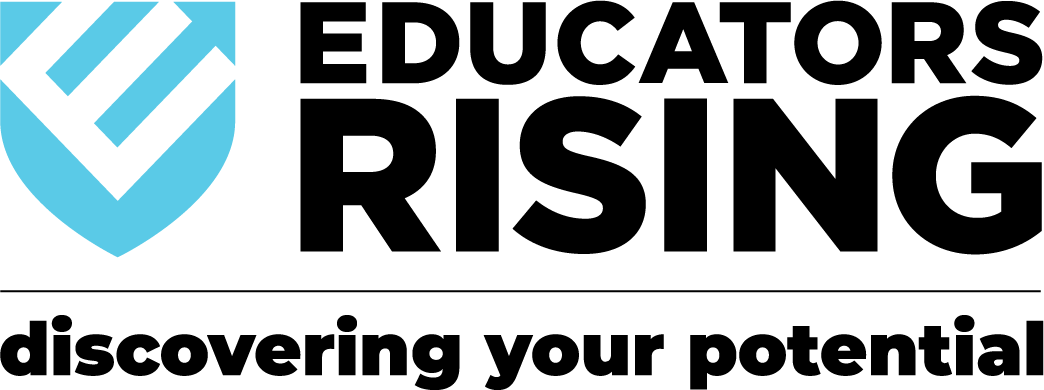 *Donations of all amounts are accepted and all event sponsors will receive recognition in the program. The information above is provided to make potential contributors aware of the ways money will be used. Please email Educators Rising® Virginia conference coordinator, Kelli Stenhouse at stenhokt@pwcs.edu  for additonal information or if you wish to serve as an event sponsor. Sponsorship TypeAmountWhat It Will Help ProvideSupporter$250Continental breakfast for judgesConference materialsBronze$500Snacks for studentsEvent decorationsSilver$750Lunch for judgesGold$1,000Recognition awards for competitorsDoor prizes and give-awaysPlatinum$1,500Keynote speakerIT and custodial support for the dayMedia and print servicesElite$2,000Lunch for students